PROGRAMMELYMEC / VVD / D66Summer school EU-Russia Relations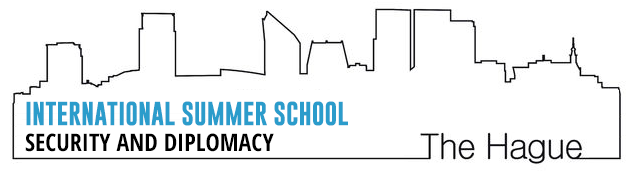 The Hague, 17-20 September 2015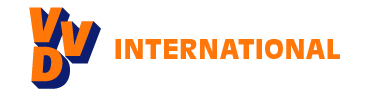 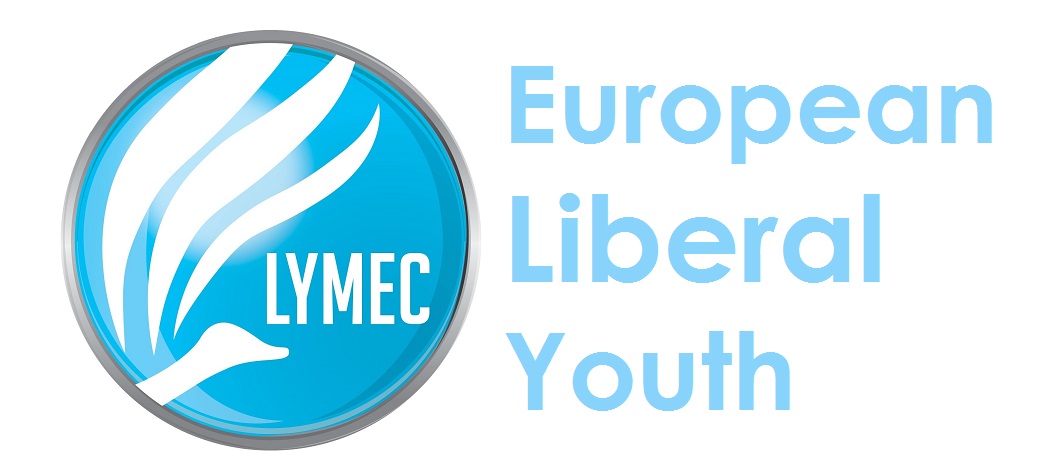 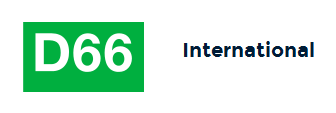 Venue: Mercure Hotel Den Haag CentralSpui 180
2511 BW  DEN HAAG To reach the venue, take the train to Den Haag Central station and walk. Head northwest toward Kon. Julianaplein. Turn left onto Kon. Julianaplein. Turn left onto Rijnstraat. Turn right onto Schedeldoekshaven. Destination will be on the right. Help desk LYMECIgor Caldeira 0032.496.897.213 office@lymec.euTimo Roeleveld 0031.622.926.286 timo@lymec.euIN CASE OF EMERGENCIES CALL  112LYMEC EVENTS ARE PAPER FREEThursday 17 September15:00 – 19:00Arrival of participants20:00 – 22:00Dinner and teambuilding 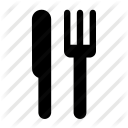 Friday18 September07:00Breakfast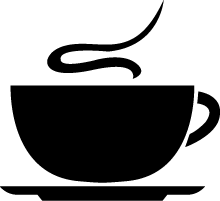 09:00Visit to the Peace PalaceCarnegieplein 2
2517 The Hague12:00Lunch13:30Workgroup session 1 Basics and principles of negotiation15:00Coffee break15:30Team Project session 1Three teams analyse specific external policy topics17:00The Relations between the EU and Russia19:30 – 21:30Dinner debate:  the Eastern Partnership in the context of EU-Russian relationsSaturday19 September07:00Breakfast09:00Public statements and their effect on outcomes of negotiations11:00Coffee break11:30Team Project Session 2 Preparation for presentation.12:30Lunch14:00Keynote speech on Diplomacy15:00Coffee break15:30Team Project Session 3 Presentation of results.17:00Evaluation and Round up19:00Dinner –debate: Is a European army a valid project?Sunday20 September07:00Breakfast10:00Departure